5 kere okuyun.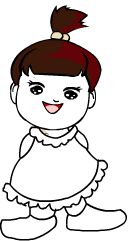 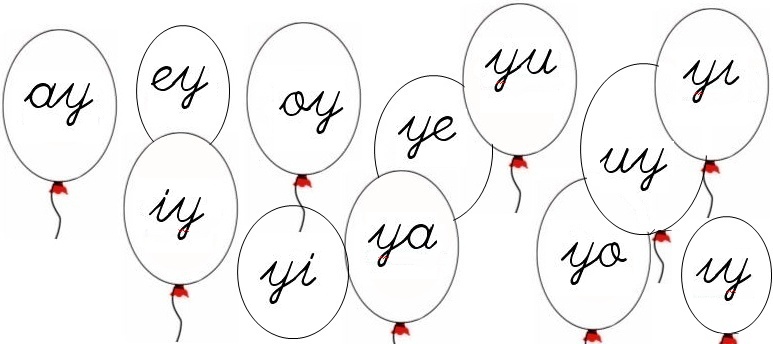    Ayla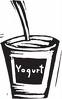 Kaya yemek ye. Ayla, Kaya’ya ayran al.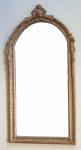 Oya’ya ayna al.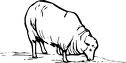 Koyuna yem al.Oltaya yem tak.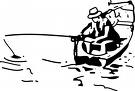 Yemli oltayı kayıktan at. 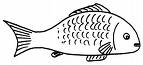 Kayıktan           tut. 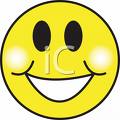      Metni 5 kere okuyun. 